CENTRE HOSPITALIER DE SECLIN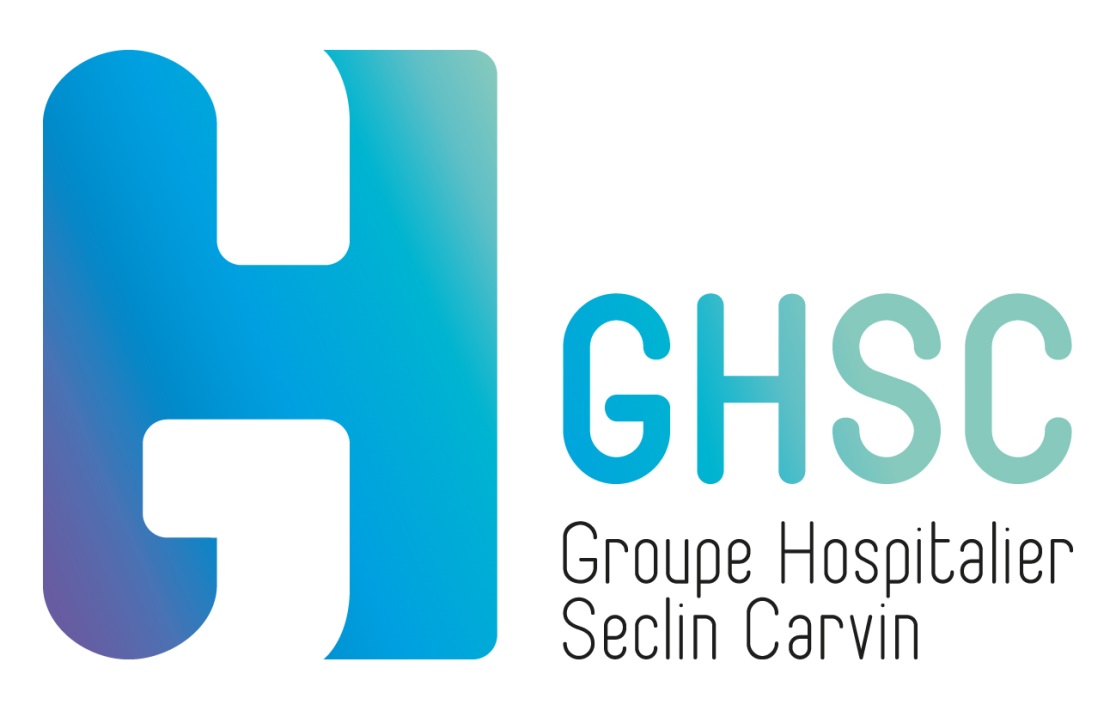 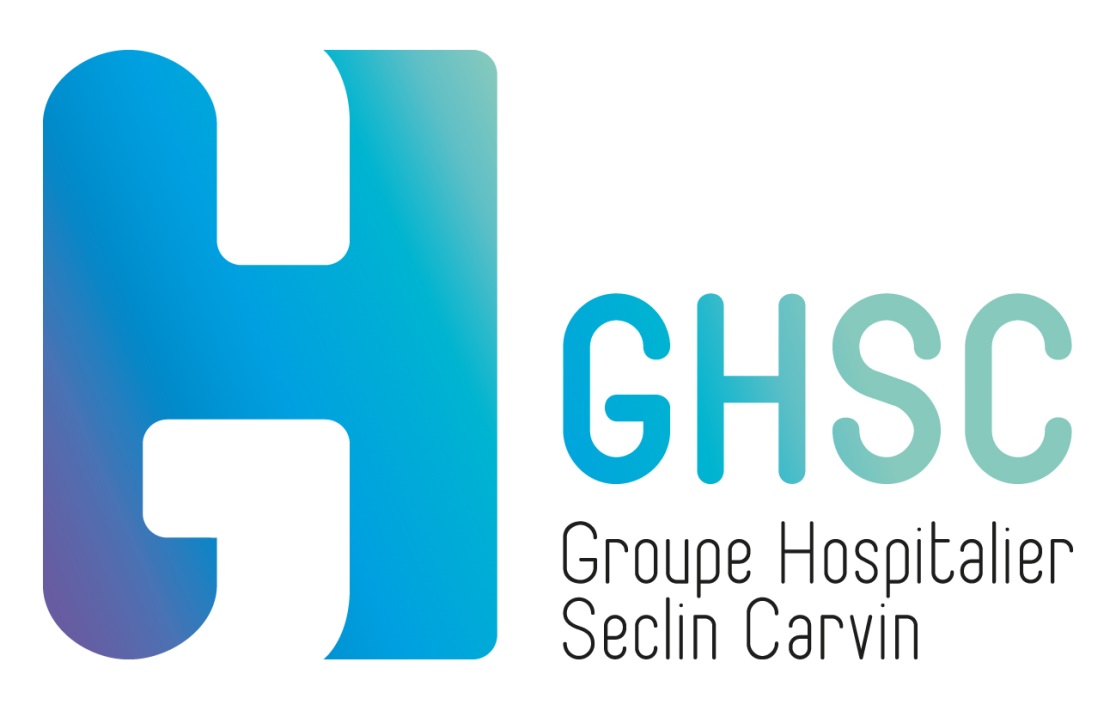 	BP 109 - 59471 SECLIN CEDEX	03.20.62.70.00CONSENTEMENT ANESTHESIE AMBULATOIREMadame, Mademoiselle, Monsieur,	L’anesthésie ambulatoire dont vous allez bénéficier est une anesthésie qui vous permet d’être admis le matin de l’intervention et de sortir le jour  même à votre domicile. Il est important de lire attentivement ces recommandations et de demander des explications complémentaires si vous le souhaitez. Nous vous demandons de rapporter ce document signé à l’hôpital.Le non-respect de ces recommandations pourrait contre indiquer l’anesthésie ambulatoire.AVANT L’INTERVENTIONLes 2 parents ou le tuteur légal des enfants mineurs (ou des adultes placés sous tutelle) doivent signer l’autorisation d’opérer et d’anesthésier. Pour ces patients la présence d’un accompagnant est exigée durant toute  l’hospitalisation.Ne pas boire des boissons alcoolisées et de fumer dans les 24 H qui précédent l’intervention.Prendre un bain ou une douche et se laver les cheveux la veille et le matin de l’hospitalisation.N’apporter ni bijou, ni objet de valeur.N’utiliser ni rouge à lèvres, ni vernis à ongles.Enlever les lentilles de contact, les prothèses dentaires et auditives, piercing.Etre à jeun depuis la veille à minuit (ne pas boire, ne pas manger, ne pas fumer, ne pas vapoter, ni manger de bonbons, ni mâcher de chewing-gum). Pour les enfants, l’heure du jeun sera fixée par l’anesthésiste réanimateur pendant la consultation.Prévoir une personne qui viendra vous chercher. Un accompagnant valide et responsable s’engage à rester auprès de vous pendant les 24 heures suivant l’intervention.LE JOUR DE L’INTERVENTIONApporter le passeport ambulatoire complet et les résultats des examens prescrits par le chirurgien et l’anesthésiste, votre carte de groupe sanguin.Une hospitalisation éventuelle ne peut être exclue.Vous n’êtes pas autorisé à partir seul. Pour les enfants de moins de 10 ans, la personne accompagnante ne peut être celle qui conduit la voiture.Ne quittez jamais le service sans en avertir l’infirmière.Ne conduisez pas de véhicule, ne prenez pas de décision importantes, jusqu’au lendemain de l’anesthésie car votre vigilance peut être abaissée sans que vous en rendiez compte.A votre retour au domicile, vous pourrez boire et manger léger. Ne prenez pas d’alcool et ne fumez pas.Vous ne devez pas rester seul la nuit suivant l’intervention.J’ai été informé(e) des consignes, je les ai comprises et je m’engage à les respecter strictement avant et après l’acte chirurgical et anesthésique.Patient								Personne accompagnante :Nom et prénom : 						Nom et prénom :Date et signature :						Numéro de téléphone :Date et signature :